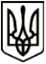 УкраїнаМЕНСЬКА МІСЬКА РАДАЧернігівська областьРОЗПОРЯДЖЕННЯВід 24 травня 2021 року 	  №  173Про внесення змін до спеціального фонду бюджету Менської міської територіальної громади на 2021 рікВідповідно до положень Бюджетного кодексу України, ст.. 26 Закону України «Про місцеве самоврядування в Україні», рішення 2 сесії Менської міської ради 8 скликання від 23 грудня 2020 року № 62 «Про бюджет Менської міської територіальної громади на 2021 рік»:Внести зміни до помісячного розпису видатків спеціального фонду Менської міської ради по здійсненню заходів із землеустрою, а саме: зменшити кошторисні призначення в частині проведення інших видатків в серпні місяці на суму 10000,00 грн.(КПКВК 0117130 КЕКВ 2281);збільшити кошторисні призначення в травні місяці на таку ж суму з метою недопущення кредиторської заборгованості з оплати технічної документації по встановленню меж земельних ділянок за адресою вул. Сіверський шлях, 26, м. Мена. (КПКВК 0117130 КЕКВ 2281).Контроль за виконанням розпорядження покласти на начальника фінансового управління Менської міської ради А.П.Нерослик.Міський голова                                                                       	 Г.А.Примаков